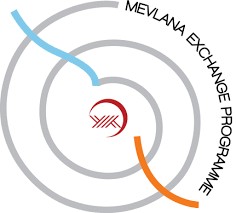 ملخص الاتفاقية:برنامج مولانا (Mevlana)  للتبادلالهيئةالعنوان الالكترونيالبلدتاريخ إبرام الاتفاقية مدة الاتفاقيةجامعة نجم الدين أربكان https://www.konya.edu.tr/تركيا17/08/201606 سنوات 